PERSEPSI KARYAWAN TERHADAP KEPUASAN KERJA PADA PT. ARMADA HADA GRAHA MAGELANGQosimAbstrakPenelitian ini bertujuan untuk mengetahui persepsi karyawan terhadap kepuasan kerja pada PT. Armada Hada Graha Magelang. Kepuasan kerja memiliki enam dimensi yaitu upah, kesempatan promosi, rekan kerja, penyelia, dan pekerjaan itu sendiri. Metode yang digunakan dalam penelitian ini adalah metode kuantitatif, dengan teknik pengambilan sampel acak sederhana (simple random sampling). Pengumpulan data primer dilakukan dengan metode penyebaran kuesioner kepada karyawan di PT. Armada Hada Graha Magelang, sebanyak 49 karyawan dan data kuesioner diuji validitas, reliabilitas dan mean aritmatik. Dari hasil analisis mean aritmatik, variabel kepuasan kerja memiliki rata-rata hitung sebesar 3,14 dalam kategori setuju. Untuk rata-rata hitung tertinggi sebesar 3,22 terdapat pada indikator promosi, sedangkan rata-rata hitung terendah sebesar 2,94 terdapat pada indikator pengembangan.Kata Kunci : Kepuasan Kerja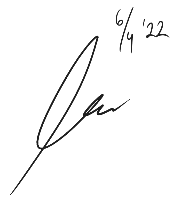 EMPLOYEES PERCEPTION ON JOB SATISFACTION AT PT. ARMADA HADA GRAHA MAGELANGQosimAbstractThis study aims to determine employee perceptions of job satisfaction at PT. Hada Graha Magelang Fleet. Job satisfaction has six dimensions, namely wages, promotion opportunities, coworkers, supervisors, and the work itself. The method used in this study is a quantitative method, with a simple random sampling technique. Primary data collection is done by distributing questionnaires to employees at PT. The Hada Graha Magelang fleet, as many as 49 employees and the questionnaire data were tested for validity, reliability and arithmetic mean. From the results of the arithmetic mean analysis, the job satisfaction variable has an average count of 3.14 in the agree category. The highest arithmetic average of 3.22 is found in the promotion indicator, while the lowest arithmetic average of 2.94 is found in the development indikator.Keyword: Job Satisfaction